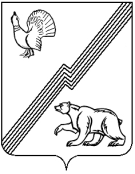 АДМИНИСТРАЦИЯ ГОРОДА ЮГОРСКАХанты-Мансийского автономного округа – Югры ПОСТАНОВЛЕНИЕот 01 сентября 2020 года                                                                                                             № 1220О внесении изменений в постановление администрации города Югорска от 13.12.2019 № 2676 «Об утверждении Программы персонифицированного финансирования дополнительного образования детей города Югорска на 2020 год и плановый период 2021-2022 годов» На основании решения оперативного штаба по предупреждению завоза и распространения новой короновирусной инфекции на территории города Югорска от 25.08.2020 № 35:1. Внести  в приложение к постановлению администрации города Югорска от 13.12.2019 № 2676 «Об утверждении Программы персонифицированного финансирования дополнительного образования детей города Югорска на 2020 год и плановый период 2021 – 2022 годов» (с изменениями от 14.04.2020 № 561) следующие изменения: 1.1. В пункте 7:1.1.1. В   абзаце   первом   после   слов  «туристско-краеведческая.»  дополнить  словами  «, социально-педагогическая.».1.1.2. Абзац второй признать утратившим силу.2. Опубликовать постановление в официальном печатном издании города Югорска и разместить на официальном сайте органов местного самоуправления города Югорска.Глава города Югорска                                                                                                  А.В. Бородкин